                                                                                            Modifié le 02/12/2021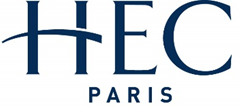 Commande d’études de casA compléter et à envoyer en pièce jointe à biblio@hec.frDate de la demande : Nom de l’assistante qui fait la demande :Email : Tél : Nom et prénom du professeur : Email : Tél : Nom du département : Intitulé du cours : Date de début de cours : ID du cours : Programme :  EOTP : Nombre d’étudiants :                  Commande de cas n°1Titre du cas :  Année du cas : Référence du cas : Lien du cas :Date d’utilisation du cas : Format d’utilisation du cas : Commentaires : Merci de copier/coller la dernière partie de ce formulaire en cas de commande multiple.Pour toutes questions sur la commande de cas, merci de contacter Sylvie Rocher (7247)